Dance Stage 4 (Years 7–8)100-hour sample scope and sequenceStrong foundations (20–30 hours)Table 1 – Term 1Dance 7–10 Syllabus © NSW Education Standards Authority (NESA) for and on behalf of the Crown in right of the State of New South Wales, 2023.Oh, the possibilities! (20–30 hours)Table 2 – Term 2Dance 7–10 Syllabus © NSW Education Standards Authority (NESA) for and on behalf of the Crown in right of the State of New South Wales, 2023.Elements in style (20–30 hours)Table 3 – Term 3Dance 7–10 Syllabus © NSW Education Standards Authority (NESA) for and on behalf of the Crown in right of the State of New South Wales, 2023.Dancing through the eras (20–30 hours)Table 4 – Term 4Dance 7–10 Syllabus © NSW Education Standards Authority (NESA) for and on behalf of the Crown in right of the State of New South Wales, 2023.Support and alignmentResource evaluation and support: all curriculum resources are prepared through a rigorous process. Resources are periodically reviewed as part of our ongoing evaluation plan to ensure currency, relevance and effectiveness. For additional support or advice, or to provide feedback, contact the Creative Arts Curriculum team by emailing creativearts7–12@det.nsw.edu.auDifferentiation: further advice to support Aboriginal and Torres Strait Islander students, EALD students, students with a disability and/or additional needs and high potential and gifted students can be found on the Planning, programming and assessing 7–12 webpage. This includes the Inclusion and differentiation 7–10 advice webpage.Assessment: further advice to support formative assessment is available on the Planning, programming and assessing 7–12 webpage. This includes the Classroom assessment advice 7–10. For summative assessment tasks, the Assessment task advice 7–10 webpage is available.Consulted with: Curriculum and Reform and subject matter experts.Alignment to system priorities and/or needs: School Excellence Policy.Alignment to the School Excellence Framework: this resource supports the School Excellence Framework elements of curriculum (curriculum provision) and effective classroom practice (lesson planning, explicit teaching).Alignment to Australian Professional Teaching Standards: this resource supports teachers to address Australian Professional Standards for Teachers 3.2.2, 3.3.2.Creation date: 11 March 2024ReferencesThis resource contains NSW Curriculum and syllabus content. The NSW Curriculum is developed by the NSW Education Standards Authority. This content is prepared by NESA for and on behalf of the Crown in right of the State of New South Wales. The material is protected by Crown copyright.Please refer to the NESA Copyright Disclaimer for more information https://educationstandards.nsw.edu.au/wps/portal/nesa/mini-footer/copyright.NESA holds the only official and up-to-date versions of the NSW Curriculum and syllabus documents. Please visit the NSW Education Standards Authority (NESA) website https://educationstandards.nsw.edu.au and the NSW Curriculum website https://curriculum.nsw.edu.au.Dance 7–10 Syllabus © NSW Education Standards Authority (NESA) for and on behalf of the Crown in right of the State of New South Wales, 2023.NESA (NSW Education Standards Authority) (2021) ‘Advice on scope and sequences’, Programming, NESA website, accessed 11 March 2024.Wiliam D (2013) ‘Assessment: The Bridge between Teaching and Learning’, Voices from the Middle, 21(2):15–20, accessed 11 March 2024.© State of New South Wales (Department of Education), 2024The copyright material published in this resource is subject to the Copyright Act 1968 (Cth) and is owned by the NSW Department of Education or, where indicated, by a party other than the NSW Department of Education (third-party material).Copyright material available in this resource and owned by the NSW Department of Education is licensed under a Creative Commons Attribution 4.0 International (CC BY 4.0) license.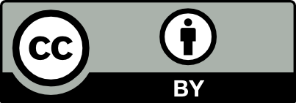 This license allows you to share and adapt the material for any purpose, even commercially.Attribution should be given to © State of New South Wales (Department of Education), 2024.Material in this resource not available under a Creative Commons license:the NSW Department of Education logo, other logos and trademark-protected materialmaterial owned by a third party that has been reproduced with permission. You will need to obtain permission from the third party to reuse its material.Links to third-party material and websitesPlease note that the provided (reading/viewing material/list/links/texts) are a suggestion only and implies no endorsement, by the New South Wales Department of Education, of any author, publisher, or book title. School principals and teachers are best placed to assess the suitability of resources that would complement the curriculum and reflect the needs and interests of their students.If you use the links provided in this document to access a third-party's website, you acknowledge that the terms of use, including licence terms set out on the third-party's website apply to the use which may be made of the materials on that third-party website or where permitted by the Copyright Act 1968 (Cth). The department accepts no responsibility for content on third-party websites.EssentialsProgram and assessment overviewFocus areaPerformanceLearning overviewStudents learn about the conventions of contemporary dance practice including class protocols, behaviour and responsibilities to self and others. By engaging in contemporary dance technique exercises and movement combinations, they learn how to safely prepare their bodies to perform movement, including warm-up and cool-down practices. Students learn how to care for their bodies by identifying nutrition, hydration, rest and wellbeing to maintain healthy practices. Through learning about the skeleton and major muscle groups, students develop their understanding of alignment and self-awareness regarding body placement. Students develop their ability to perform movements with appropriate control, strength, flexibility, endurance and coordination through the application of dance technique and safe dance practice. They learn a class dance with a specific idea and/or intent to develop their understanding of style and performance quality within dance as an art form. Students learn that the elements of dance are space, time and dynamics. They learn how to apply, control and manipulate these elements relative to style and interpretation as they learn movement sequences or a class dance.OutcomeDA4-PER-01AssessmentPerformance of contemporary dance class exercises and/or movement sequences.EssentialsProgram and assessment overviewFocus areaCompositionLearning overviewStudents are introduced to the ethics and conventions of dance composition practice including the protocols and responsibilities of working safely and respectfully with others. In response to a range of stimuli, they improvise and explore the movement possibilities of the body. Students generate movement by exploring the components of space to create symbolic meaning. They enhance their understanding of the elements of dance by applying models and scaffolds to explore time and dynamics. Students build a personalised movement vocabulary and understand that the dancing body creates and expresses ideas in dance. They work collaboratively with a chosen stimulus to devise movements and build sequences to communicate an intent. Students reflect on their own devised movement to revise and refine the communication of the intent. They document their process through journal writing, discussion and/or digital/video logbooks using the language of dance composition.OutcomeDA4-COM-01AssessmentPair or small group movement sequences in response to a chosen stimulus with self-reflection.EssentialsProgram and assessment overviewFocus areasAppreciation and CompositionLearning overviewAppreciation – students view dance works from a range of contexts and dance styles including Aboriginal and Torres Strait Islander dances. In addition, they may select one or more of the following styles to study; classical ballet, hip hop, jazz, musical theatre and/or cultural dance. Students use the components of analysis to study repertoire from professional works. They will identify and describe how the elements of dance, the dancing body, auditory and other theatrical elements have been used by choreographers in professional works to communicate intent.Composition – students collaborate with other dancers using a specific dance style as a stimulus to compose new movement. They will be guided to devise and sequence movements to communicate an idea or intent, with consideration of style. Students will continue learning the language of dance composition in context, including stimulus, intent and the elements of dance.OutcomesDA4-APP-01, DA4-COM-01AssessmentWritten comparison task of 2 dance styles and group composition in a selected style.EssentialsProgram and assessment overviewFocus areaPerformanceLearning overviewStudents explore social dances within popular culture throughout the 1900s, such as the romantic, jazz, rock ‘n’ roll and disco eras. They learn movements and perform short sequences in a variety of styles to express emotions and ideas. Students develop their application of dance technique and safe dance practice to perform movements with appropriate control, strength, flexibility, endurance and coordination. They combine and manipulate the elements of dance and understand auditory elements relative to style and interpretation. Students reflect on their own practice of dance technique, safe dance practice and performance quality to refine their dance performance.OutcomeDA4-PER-01AssessmentPerformance of a movement sequence or short dance in a chosen era(s).